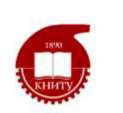 МИНОБРНАУКИ РОССИИНижнекамский химико-технологический институт (филиал)федерального государственного бюджетного образовательного учреждения высшего образования«Казанский национальный исследовательский технологический университет»(НХТИ ФГБОУ ВО «КНИТУ»)Решение о поездкеУТВЕРЖДАЮДиректор НХТИ ФГБОУ ВО «КНИТУ» ______________И.Г. Ахметов «	»		202__г.Заместитель директора по УР _____________________ /Н.И. НикифороваОборотная сторона Приложения 1к Положению о направлении в поездки обучающихся НХТИ ФГБОУ ВО «КНИТУ»Номер программы ___________________________________________________________________________Руководитель финансовой программы (ЦФО) 	/			подпись				расшифровка подписиИсточник финансирования _____________________________________________________________________Главный бухгалтер 	/И.А. ГайнуллинаЯ 	, подтверждаю, чтоознакомлен(а) с Положением о направлении в поездки обучающихся НХТИ ФГБОУ ВО «КНИТУ»;с направлением в поездку согласно настоящего решения о направлении в поездку согласен/согласна;медицинские заключения, запрещающие поездку, отсутствуют;подтверждаю, что во время поездки отсутствует потенциальная возможность открытого опубликования информационных материалов, содержащих сведения в военной области и/или в области экономики, науки и техник, а именно: оглашения на съездах, конференциях, совещаниях, симпозиумах (выступление с докладом.										_______________________ / _____________________ / __________________________											подпись		           расшифровка подписи			дата																		Приказ от ____________________ № _________Номер документаДата составленияФИО обучающегосяСокращенное наименование  факультетаНомер учебной группы123Содержание задания (цель)Содержание задания(цель)Условия поездкиУсловия поездкиУсловия поездкиУсловия поездкиУсловия поездки4место назначенияместо назначениядатадатаорганизация - плательщикстрана, городорганизацияначалаокончанияорганизация - плательщик56789